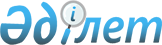 О публикации в средствах массовой информации отчетов о результатах инвестиционной деятельности компаний по управлению пенсионными активами и ЗАО "Государственный накопительный пенсионный фонд"
					
			Утративший силу
			
			
		
					Постановление Директората Национальной комиссии Республики Казахстан по ценным бумагам от 25 июня 1999 года N 355. Зарегистрирован в Министерстве юстиции Республики Казахстан 26.07.99г. N 849. Утратил силу - постановлением Правления Национального Банка Республики Казахстан 
от 16 апреля 2003г. N 119 (V032261)



      Во исполнение пункта 4 главы 2 
 Положения 
 о порядке и формах отчетности о деятельности по инвестиционному управлению пенсионными активами, утвержденного постановлением Национальной комиссии Республики Казахстан по ценным бумагам (далее именуемой "Национальная комиссия") от 29 августа 1997 года № 133 и зарегистрированного Министерством юстиции Республики Казахстан 10 сентября 1997 года за № 365, и в целях определения единой формы отчетов, подлежащих публикации в средствах массовой информации компаниями по управлению пенсионными активами (далее именуемыми "Компании") и ЗАО "Государственный накопительный пенсионный фонд", Директорат Национальной комиссии постановляет: 




      1. Установить, что Компании обязаны публиковать следующую отчетность в газетах, распространяющихся на территории Республики Казахстан тиражом не менее 15 тысяч экземпляров: 



      1) ежеквартально, в течение месяца по истечении отчетного квартала, - агрегированный отчет о состоянии пенсионных активов, находящихся у Компании в инвестиционном управлении, и собственных активов Компании по форме Приложения 1 к настоящему Постановлению; 



      2) в течение месяца по истечении финансового года - дополнительно годовую финансовую отчетность по собственным активам в соответствии с законодательством о бухгалтерском учете и финансовой отчетности (после проведения проверки налоговыми органами и выдачи аудиторского заключения (отчета) о проверке финансовой отчетности за отчетный период) с указанием наименования аудитора, осуществившего проверку финансовой и инвестиционной деятельности Компании за отчетный период. 




      Сноска. Пункт 1 - с дополнениями, внесенными 


 постановлением 


 НКЦБ РК от 26.10.99г. N 461. 






      2. Установить, что ЗАО "Государственный накопительный пенсионный фонд" обязано ежеквартально публиковать в газетах, распространяющихся на территории Республики Казахстан тиражом не менее 15 тысяч экземпляров, сведения о состоянии пенсионных активов по форме Части 1 Приложения 1 к настоящему Постановлению. 




      2-1. Установить, что доходность по пенсионным активам, указанная в графе 16 Части 1 Приложения 1 к настоящему Постановлению, рассчитывается по формуле: 



      (Сn/С1)-1):S)*Т*100, где 



      С1 - средняя стоимость одной условной единицы пенсионных активов за последний месяц календарного года, предшествующего году отчетного квартала; 



      Сn - средняя стоимость одной условной единицы пенсионных активов за последний месяц отчетного квартала; 



      S - количество календарных дней с начала года отчетного квартала по последний день данного квартала;



      T - количество календарных дней в году отчетного квартала.  


<*>





      


Сноска. Постановление дополнено новым пунктом 2-1 согласно 


 постановлению 


 НКЦБ РК от 26.10.99г. N 461. 






      2-2. Установить, что в графе "Инвестированные пенсионные активы (в %)" Части 1 Приложения 1 к настоящему Постановлению указываются показатели, рассчитанные в процентах от общей стоимости инвестированных пенсионных активов накопительного пенсионного фонда (без учета неразмещенного остатка на инвестиционных счетах и денежных переводов в пути).  


<*>






      Сноска. Постановление дополнено новым пунктом 2-2 согласно 


 постановлению 


 НКЦБ РК от 26.10.99г. N 461. 






      3. Установить, что настоящее Постановление вводится в действие с даты его регистрации Министерством юстиции Республики Казахстан. 




      4. Отделу пенсионной реформы Управления лицензирования и надзора центрального аппарата Национальной комиссии: 



      1) довести настоящее Постановление (после ввода его в действие) до сведения Компаний, ЗАО "Государственный накопительный пенсионный фонд", Национального Банка Республики Казахстан, Министерства финансов Республики Казахстан и Комитета по регулированию деятельности накопительных пенсионных фондов Министерства труда и социальной защиты населения Республики Казахстан; 



      2) доводить настоящее Постановление до сведения организаций, намеренных получить лицензию на осуществление деятельности по инвестиционному управлению пенсионными активами; 



      3) установить контроль за исполнением настоящего Постановления. 




      5. Управлению анализа и стратегии - Службе Председателя центрального аппарата Национальной комиссии довести настоящее Постановление (после ввода его в действие) до сведения ЗАО "Казахстанская фондовая биржа" (с возложением на него обязанности по доведению настоящего Постановления до сведения своих членов) и ЗАО "Центральный депозитарий ценных бумаг". 


      

Председатель Национальной комиссии 





Приложение 1             



к постановлению Директората       



Национальной комиссии         



Республики Казахстан по ценным бумагам   



от 25 июня 1999 года N 355       



Ежеквартальный отчет


 



(сокращенное наименование компании по управлению пенсионными



   активами в родительном падеже или запись "ЗАО "Государственный



   накопительный пенсионный фонд") за (римскими цифрами) квартал



(латинскими цифрами) года


Публикуется в соответствии с постановлением Директората



Национальной комиссии Республики Казахстан по ценным бумагам



от 25 июня 1999 года N 355



Часть 1. Состояние пенсионных активов





      Сноска. Часть 1 - с изменениями, внесенными 


 постановлением 


НКЦБ РК от 26.10.99г. N 461.





______________________________________________________________



       !     !      !Инвестированные пенсионные активы (в %)



Накопи-!     !Чистые!_________________________________________



тельный!Банк-!пенси-!Государственные ценные бума!Ценные бумаги



пенсион!касто!онные !ги, выпущенные Правительст-!Национального 



ный    !диан !     2!вом Республики Казахстан   !Банка 



    1  !     !активы!___________________________!Республики



фонд   !     !      !средне- и    !краткосрочные!Казахстан



       !     !      !долгосрочные !             !



       !     !      !_____________!_____________!_____________



       !     !      !в тен!в иност!в тен!в иност!в тенге!в



       !     !      !ге   !ранной !ге   !ранной !       !иност



       !     !      !     !валюте !     !валюте !       !ранной



       !     !      !     !       !     !       !       !валюте 



_______!_____!______!_____!_______!_____!_______!_______!_____



___А___!__Б__!___1__!__2__!___3___!__4__!___5___!___6___!__7__ 


Продолжение таблицы:



______________________________________________________________



Государствен!Негосударственные!Ценные!Ценные!Депозитные!До-



ные ценные  !ценные бумаги ор-!бумаги!бумаги!сертифи-  !ность



бумаги,     !ганизаций        !иност-!между-!каты и де-!по пен



выпущенные  !Республики       !ранных!народ-!позиты в  !сион-



местными    !Казахстан        !эмитен!ных   !банках вто!ным



исполнитель-!                 !тов   !финан-!рого      !акти-



ными органа-!                 !      !совых !уровня    !вам 



ми Республи-!                 !      !органи!          !на-



ки Казахстан!                 !      !заций !          !рас-



------------!-----------------!      !      !----------!таю-



в   !в иност!в    !в иностран-!      !      !в  !в ино-!щим



тен-!ранной !тенге!ной валюте !      !      !тен!стран-!итогом



ге  !валюте !     !           !      !      !ге !ной   !с нача



    !       !     !           !      !      !   !валюте!ла 



    !       !     !           !      !      !   !      !года



    !       !     !           !      !      !   !      !(в %



    !       !     !           !      !      !   !      !годо-



    !       !     !           !      !      !   !      !вых)



____!_______!_____!___________!______!______!___!______!______



_8__!___9___!__10_!_____11____!__12__!__13__!_14!__15__!__16__  


     

Примечание:




     1




      Не заполняется в ежеквартальных отчетах ЗАО "Государственный 




накопительный пенсионный фонд". 




     2




      В соответствии со Стандартом бухгалтерского учета 25 "Учет и 




составление отчетности компаний по управлению пенсионными




активами", утвержденным 

 приказом 

 Департамента методологии




бухгалтерского учета и аудита Министерства финансов Республики 




Казахстан от 16 апреля 1998 года N 61. 

   



Часть 2. Состояние собственных активов




______________________________________________________________



Размер оплаченного уставного!Размер собственного!Размер сформи



капитала компании           ! капитала компании !рованного



                            !                   !резервного



                            !                   !капитала         



                            !                   !компании



____________________________!___________________!_____________



______________1_____________!_________2_________!_____3_______


 



Первый руководитель (фамилия, инициалы)



Главный бухгалтер (фамилия, инициалы)

					© 2012. РГП на ПХВ «Институт законодательства и правовой информации Республики Казахстан» Министерства юстиции Республики Казахстан
				